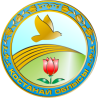 БАСПАСӨЗ ХАБАРЛАМАСЫТорғайдың топ жарғаны, халық ақыны - Нұрхан Ахметбековтың                   120 жылдығына арналған «Жас тұлпар» облыстық оқушылар айтысыӨтетін уақыты: 2023 жылғы 29 наурыз, сағат 11.00-деӨтетін орны: Арқалық қ., «Арқалық қазақ Жас көрермен театры»2023 жылдың 29 наурыз күні сағат 11.00-де Арқалық қаласындағы «Арқалық қазақ Жас көрермен театрында» Торғайдың топ жарғаны, халық ақыны - Нұрхан Ахметбековтың 120 жылдығына арналған «Жас тұлпар» облыстық оқушылар айтысы өтедіБастауын 1992 жылдан алатын «Жас тұлпар» жобасы Тобыл-Торғай өңіріндегі талапкер ақындарды шыңдап шығаратын рухани мектепке айналды. Облыстық оқушылар айтысы жас өркендердің талабын ұштап, өнер өлкесіне жол нұсқауды әлі де жалғастырып келеді.МақсатыБолашақ ұрпаққа айтыс өнерін жеткізу, оқушылардың шығармашылық қабілетін арттыру, ақындығын дамыту;Халық ақыны Нұрхан Ахметбековтың мұрасын дәріптеу;Өз ойын поэзия тілімен шебер жеткізе алатын оқушы ақындарды анықтау.Іс-шараны ұйымдастырушы:- «Қостанай облысы әкімдігінің мәдениет басқармасы» ММ;- «Қостанай облысы әкімдігінің білім басқармасы» ММ;- Қостанай облысы әкімдігі Мәдениет басқармасының «Облыстық көркемөнерпаздардың халық шығармашылығы мен кинобейнеқор орталығы» КМҚК.Облыстың БАҚ журналистерін осы іс-шараға қатысуға және ақпараттық қолдау көрсетуге шақырамыз.Қосымша ақпарат алу үшін мына байланыс нөміріне хабарласуға болады:тел.:  +7 /7142/ 560-129email:  1@ocsnt.kzwebsite: www.ocsnt.kz(перевод)ПРЕСС-РЕЛИЗОбластной айтыс школьников «Жас тұлпар», приуроченный 120-летию народного акына Нурхана Ахметбекова Дата проведения: 29 марта  2023 года, в 11:00 часов.Место проведения: г.Аркалык, «Аркалыкский казахский театр юного зрителя»29 марта 2023 года в 11.00 часов в городе Аркалык, в Аркалыкском казахском театре юного зрителя состоится областной айтыс школьников «Жас тұлпар», приуроченный 120-летию народного акына Нурхана Ахметбекова Проект «Жас тұлпар», берущий начало в 1992 году, стал в Тобол-Тургайском регионе духовной школой, готовящей начинающих айтыскеров.  Областной айтыс школьников продолжает развивать у детей и молодежи стремление к творчеству, открывая им путь к искусству.Цели:Передача искусства айтыса будущим поколениям, повышение творческих способностей учащихся, развитие поэтического дара;Популяризация наследия народного поэта Нурхана Ахметбекова;Выявление юных акынов, умело передающих свои мысли языком поэзии.Организаторы мероприятия:ГУ «Управление культуры акимата Костанайской области»;ГУ «Управление образования акимата Костанайской области»;КГКП «Областной центр самодеятельного народного творчества и киновидеофонда» Управления культуры акимата Костанайской области.Приглашаем журналистов СМИ области принять участие в этом мероприятии и оказать информационную поддержку данному мероприятию.Дополнительная информация: тел.:  +7 /7142/ 560-129email:  1@ocsnt.kzwebsite: www.ocsnt.kz